PASLĖPTA DAUGUMA – vadovasAklųjų ir silpnaregių ekonominio neaktyvumo apžvalgaParengėPhilippa Simkiss ir Fred Reid2013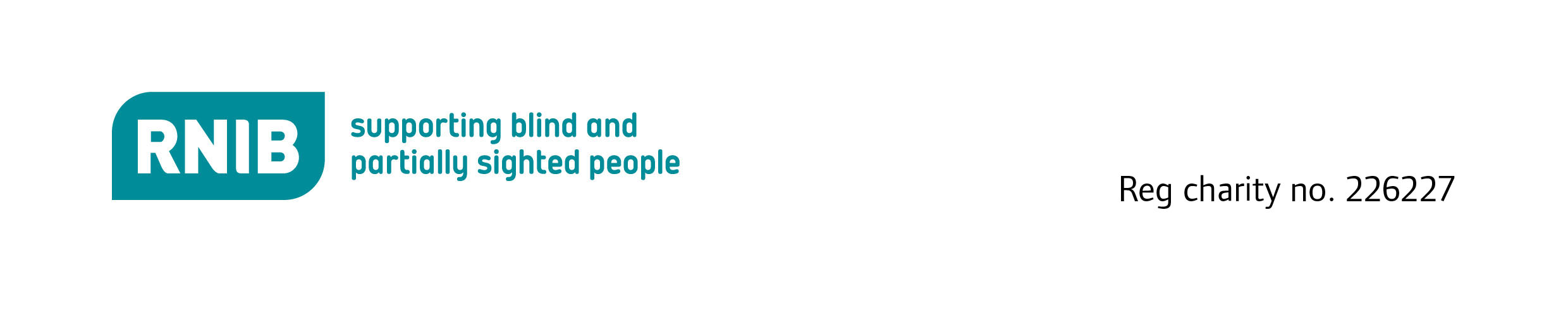 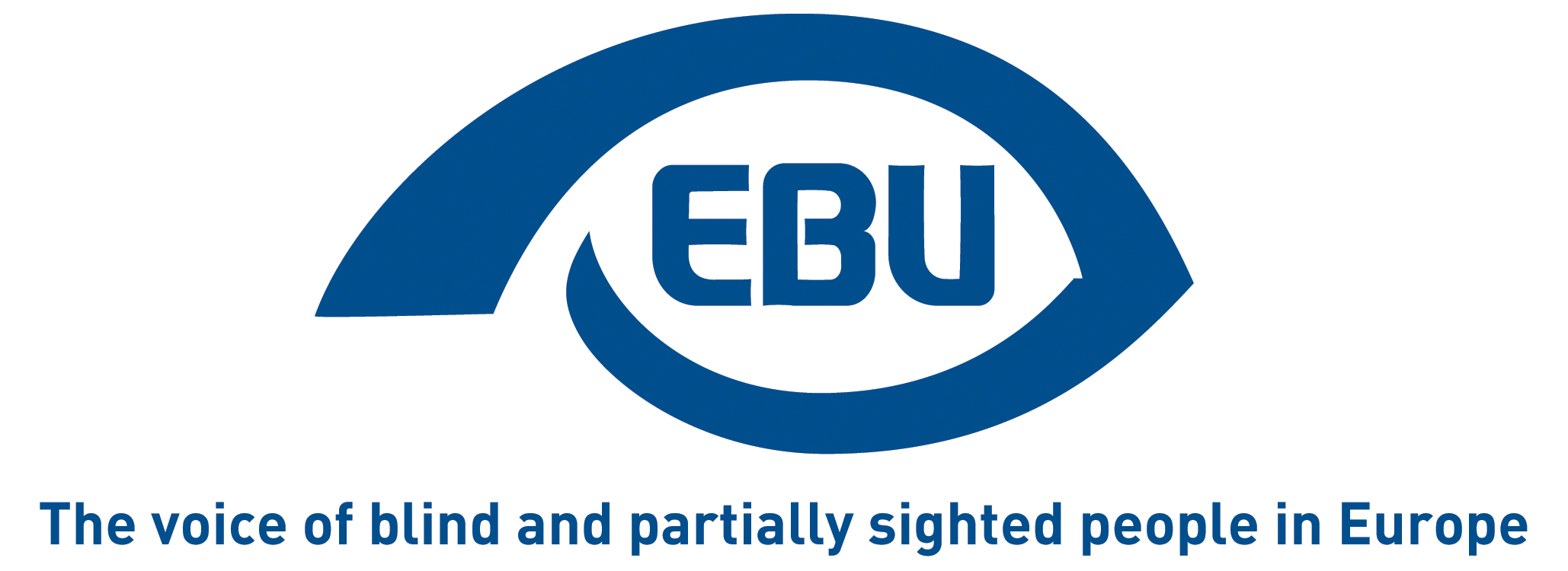 Kas yra paslėpta dauguma?Žmonės, kurie dirba arba nedirba, bet aktyviai ieško darbo, yra ekonomiškai aktyvūs. Tie, kurie nepatenka nė į vieną iš šių dviejų grupių, yra ekonomiškai neaktyvūs.Aklieji ir silpnaregiai užsiima įvairia profesine veikla visoje ES, bet Europos aklųjų sąjunga (EBU) surinko įrodymų, kad šios grupės ekonominio neaktyvumo lygis Europos Sąjungos valstybėse narėse yra aukštas ir svyruoja maždaug nuo 40 iki 80 procentų.  EBU užsakymu buvo parengta daug išsamių pranešimų, remiantis PROGRESS, Bendrijos užimtumo ir socialinio solidarumo programa, ir Karališkuoju nacionaliniu aklųjų institutu.Šie pranešimai, kuriuos galima rasti EBU tinklalapyje, ir pateikti įrodymai apie šios ekonomiškai neaktyvios aklųjų ir silpnaregių grupės egzistavimą visoje ES, sudaro paslėptą daugumą.Kas turi žinoti apie paslėptą daugumą?Kadangi ši grupė sudaro didžiausią dalį darbino amžiaus aklųjų ir silpnaregių, labai svarbu, kad politikai ir paslaugų teikėjai suprastų, kaip įdarbinti ekonomiškai neaktyvius akluosius bei silpnaregius ir kokias nuostatas priimti, kad būtų patenkinti jų poreikiai. EBU nariai gali naudotis informacija, kokią dalį sudaro ekonomiškai neaktyvūs darbingo amžiaus aklieji arba silpnaregiai, kad pagerintų akliesiems ir silpnaregiams skirtų paslaugų kokybę. Paslėptos daugumos nustatymasKaip? Apklausos dalyviams buvo iš anksto išsiųsta pusiau struktūrizuota apklausa su klausimais.Kas dalyvauja? Asmenys, atsakingi už valstybinių užimtumo paslaugų teikimą akliesiems ir silpnaregiams.Pareigūnai, atsakingi už darbo jėgos darbo aktyvinimo priemones.Gerai informuoti stebėtojai, įskaitant asmenis iš pagrindinių organizacijų, kurie patys atstovauja akluosius. Patarimas: EBU nariai suteikė vertingos pagalbos ieškant pagrindinių apklausos dalyvių. Svarbu: visiems buvo užtikrintas anonimiškumas – negalima atsekti nė vieno pastabą pateikusio asmens.Pateiktini klausimai Siekiant išnagrinėti darbo jėgos aktyvinimo priemonės, užimtumo rėmimo paslaugas ir surinkti paslėptos daugumos įrodymų, jūsų klausimai turi būti jūsų klausimai turėtų būti paremti toliau pateiktomis temomis.Teisinė aklumo ir (arba) silpnaregystės apibrėžtis, pagal kurią nustatoma, kurie asmenys gali dalyvauti specialiuose darbo jėgos aktyvinimo programose.Pagal amžių, lytį ir turimus kitus sutrikimus suskirstytų dirbančių aklųjų ir silpnaregių skaičius.Profesinės veiklos sritys, kuriose aklieji ir silpnaregiai yra bendrai įdarbinti, ir pasiskirstymas vienoje dominančioje profesinėse veikloje.Pagal amžių, lytį ir turimus kitus sutrikimus suskirstytų aktyviai darbo ieškančių aklųjų ir silpnaregių skaičius.Pagal amžių ir lytį suskirstytų ekonomiškai neaktyvių aklųjų ir silpnaregių skaičius.Aklųjų ir silpnaregių, nenutolusių nuo darbo rinkos, skaičius.Aklųjų ir silpnaregių, nutolusių nuo darbo rinkos, skaičius.Socialinės apsaugos išmokų tipai, mokami akliesiems ir silpnaregiams, kurie yra ekonomiškai neaktyvūs, atskiriant pakeičiančias pajamas ir neįglumo išmokos kompensacijas.Ankščiau nurodytų išmokų dydis, išreikštas vidutinio metinio darbo užmokesčio procentine dalimi.Darbo jėgos aktyvinimo programos, specialiai sukurtos akliesiems ir silpnaregiams, norintiems užsiimti pagrindine profesine veikla ir norintiems dirbti specialiuose centruose, pavyzdžiui, apsaugotose gamyklose, socialiniuose bendrovėse, socialinėse įmonėse ir pan.Teisės aktai, kuriais siekiama skatinti darbdavius įdarbinti akluosius ir silpnaregius, pvz., kvotos, rezervuotos profesinės veiklos.Pranešimo tikslumo užtikrinimasNusiųskite visiems dalyviams pirmąjį pranešimo projektą, kad jie galėtų atlikti pakeitimus, atsiųsti papildomus įrodymus ir pastabas. Taip bus pasiektas bendras sutarimas ir parengta subalansuota įdarbinimo tarnybos atskaita ir jų įtaka akliesiems ir silpnaregiams, o jūs galėsite parengti išvadas apie paslėptą daugumą.Svarbu: pranešime turi būti nurodyti bet kokie nepateikti akcentavimo ir kartais aiškinimo skirtumai.Pranešimo apie paslėptą daugumą paskelbimasEBU norėtų gauti jūsų pranešimą, ypač jeigu jame pabrėžiama geroji patirtis, kurią EBU galėtų skleisti visoje Europos Sąjungoje ir savo narių organizacijose.EBU gali paskelbti jūsų pranešimą savo tinklalapyje kartu su kitais pranešimais apie paslėptą daugumą:http://www.euroblind.org/working-areas/rehabilitation-vocational-training-and-employment/Pranešimo apie paslėptą daugumą naudojimasEBU tinklalapyje pateikiama atvejų tyrimų, kurie atskleidžia, kaip valstybės narės panaudojo savo pranešimus apie paslėptą daugumą, siekdamos padaryti įtaką politikai ir pakeisti praktiką. EBU būtų dėkinga, jeigu gautų atsiliepimą,  kaip jūs panaudojote savo pranešimą.Šis vadovas finansuojamas pagal 2007–2013 m. Europos Sąjungos užimtumo ir socialinio solidarumo programą (PROGRESS). Šią programą įgyvendina Europos Komisija. Programa sukurta siekiant finansiškai paremti užimtumo, socialinių reikalų ir lygių galimybių srities Europos Sąjungos tikslų įgyvendinimą ir taip prisidėti prie strategijoje „Europa 2020“ nustatytų šios srities tikslų įgyvendinimo. Septynerius metus trunkanti programa skirta visiems suinteresuotiesiems subjektams, kurie gali padėti rengti tinkamus ir veiksmingus užimtumo ir socialinės srities teisės aktus ir politiką 27 ES valstybėse narėse, ELPA ir EEE šalyse, ES šalyse kandidatėse ir narystės ES siekiančiose šalyse.Daugiau informacijos rasite:  http://ec.europa.eu/progressŠiame leidinyje pateikta informacija nebūtinai atspindi Europos Komisijos poziciją arba nuomonę.